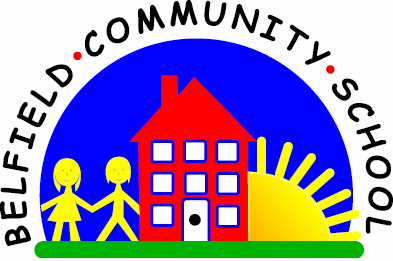 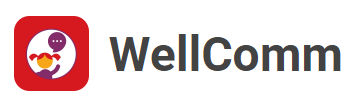 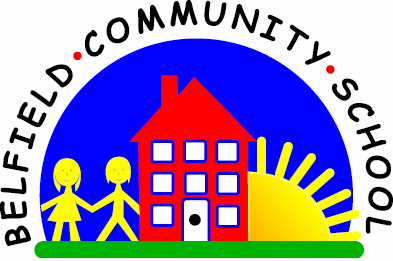 3.9 Using / copying actions in rhymes and songsWhy is this important?Nursery rhymes and songs are repetitive and easily become familiar, there-by helping children to remember a series of actions associated with specific words, and to become increasingly confident in being able to predict what is going to happen next.----------------------------------------------------------------------------------------------------------------------What to do
• In a small group or individually, sing favourite nursery rhymes together,
particularly those with actions, e.g.
★ ‘I’m a Little Teapot’ ★ ‘Twinkle Twinkle Little Star’
• Slow down your singing: give the child a chance to join in with the actions. Don’t
worry about singing the same song several times in a row – children love the
repetition and it helps them become familiar with the actions.
• Guide the child’s hands/arms to encourage him/her to join in.
• Older children/siblings love nursery rhymes and can encourage younger children
to join in.I'm A Little TeapotTwinkle Twinkle Little Star